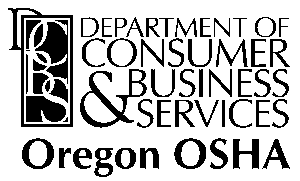 (A)	Case number	This is a unique sequential number that identifies this case.(B)	Location (include address)	If all incidents occur at the same physical site, then this information can be entered once.  If, as the case with distributed reporting, there are multiple sites (such as home care sites) reporting on a common Log, then enter identifying information for the side where this incident occurred, including street address.	Note: if location is a home address, record this information, but when the Log is transmitted to DCBS, remove the address to protect patient privacy rights.(C)	H/S/M (H - hospital, S - surgical center, M - home setting)	Enter the code indicating the type of facility.(D)	Date of incident(E)	Time of incident(F)	Specific location where incident occurred	Enter a code that most closely matches the type of location where the incident occurred, from the following list:	AD - admitting/triage	CO - corridor/hallway/stairwell/elevator	BA - bathroom 	EN - entrance/exit/restricted entry	LO - lobby/waiting room	NU - nurse's station/pod area	PA - patient room	TR - treatment room	CS - common space (cafeteria, recreation room, etc.)	O - other (enter text to describe this location)(G)	Floor number where incident occurred(H)	Name of employee assaulted	Enter the name of the employee assaulted.  When this information is transmitted to DCBS, remove this field or redact the name.(I)	Job title of this employee	Enter the job title of the employee assaulted; please select a code from the following list:	N - RN (registered nurse), LPN (licensed practical nurse)	HA - CNA (certified nursing assistant), nurse's aide, health aide, orderly	PH - physician, physician's assistant, nurse practitioner	PT - pharmacist	TE - technician, technologist	R - receptionist	ES - housekeeping, maintenance	S - security      	SW - social worker	HH - home health aide	TT - physical therapist, occupational therapist, speech therapist	O - other (enter job description)(J)	Department or unit assignment	Enter the home department or ward assignment for the employee.	IN - intake	ER - emergency	LA - laboratory	OB - obstetrics/gynecology	ON - oncology	PD - pediatrics	PH - pharmacy	PC - primary care/medical clinic	BH - behavioral health/psych units in acute care	RA - radiology/diagnostic imaging	RE - rehabilitation medicine	SU - surgery/operating room      	RC - recovery      	IC - intensive care/critical care      	MS - medical/surgical unit	NE - neurology	CA - cardiac care	FL - float staff (additional designation, employee is working in an alternate location)	O - other	Note: If an employee is float staff (sometimes called "float pool" or "float/per diem") record the additional code FL, as well as the department/unit assignment.(K) 	Status of assailant 	(P - patient/general, BH - behavioral health patient, V - visitor, E - employee, O - other)	Enter the code corresponding to the status of the assailant (person assaulting the employee)	BH would apply to patients diagnosed as behavioral health, whether currently in a behavioral health unit or acute care unit.(L)	Assailant action	Enter the code that most closely reflects the assailant's action (multiple selections ok).	B - biting 	GR - grabbing, pinching, scratching	HK - hitting, kicking, beating	PS - pushing, shoving	TR - throwing objects	ST - stabbing	SH - shooting	SR - sexual assault, rape	O - other (enter text to describe)(M)	Possible cause	Enter the code that most closely corresponds to the reason for the attack.	BH - behavioral health	AN - anesthesia recovery	M - medication issue	Include drugs and alcohol	WD - withdrawal symptoms	SN - systemic/neurological disorders	Underlying physical conditions that can result in erratic behavior, including diabetes, head trauma, epilepsy, dementia, and other	EM - emotional issue	Angry, distraught, other strong emotions	H - history of violent behavior	O - other (enter text to describe)	Note: even if more than one may apply, please determine the cause that most directly contributed to this incident. Other causes can be noted in the Comments field.(N)	Result of Assaultive Behavior	Place a checkmark in the column that reflects the injury resulting from the assault - enter one check reflecting the most serious injury for this incident.	(1)     Mild soreness, surface abrasions, scratches, or small bruises	(2)     Major soreness, cuts, or large bruises	(3)     Severe laceration, bone fracture, or head injury	(4)     Loss of limb or death	Note: for serious injuries, be sure to enter the incident on the OSHA 300 Log, and contact Oregon OSHA	if the injury resulted in death or an overnight hospitalization.(O)	Weapon	Enter a code reflecting the type of weapon used, if any.	G - gun	K - knife	B - bar, rod, club, stick	DW - door, window, floor, wall	F - furniture	MI - medical instrument or equipment	FO - food, utensils, meal tray	AB - assailant's body (assaulted by assailant's hands, feet, other body parts)	BF - bodily fluids	O - other (enter type of weapon used)(P)	Number of employees present (in addition to victim)	Enter the number of other employees that witnessed the incident (enter 0 if no one else was present)(Q)	Response	Enter the code that most closely reflects the response taken by the employee and others when the incident occurred (multiple selections ok).	SR - seclusion or physical restraint	PRN -  medication administered as necessary	SM - self-defense moves	D - de-escalate by talking down	B - call for backup 	Calls may be verbal or electronic (phone, pager, or other).	LE - reported to law enforcement	E - exit the scene	O - other (describe the response if none of the codes reflect the action taken)	Note immediate response, even if subsequent action (e.g., procedural or policy changes by the facility) led to additional interventions.(R )	Comments	Enter any additional information that will help describe this incident or the actions taken.